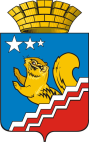 Свердловская областьГЛАВА ВОЛЧАНСКОГО ГОРОДСКОГО ОКРУГАпостановление 10.01.2022   год      	                     	                                                           №  5г. ВолчанскО внесении изменений в  Порядок определения  средней рыночной стоимости одного квадратного метра общей площади жилых помещений для обеспечения жильем отдельных категорий граждан, сложившейся на территории Волчанского городского округаРуководствуясь приказами Министерства строительства и развития инфраструктуры Свердловской области от 30.06.2021 № 388-П «О внесении изменения в Методические рекомендации для органов местного самоуправления муниципальных образований, расположенных на территории Свердловской области, по определению средней рыночной стоимости одного квадратного метра общей площади жилых помещений для обеспечения жильем отдельных категорий граждан, утвержденные приказом Министерства строительства и развития инфраструктуры Свердловской области от 27.11.2015 № 470-П», от 30.09.2021 № 553- П «О внесении изменений в Методические рекомендации для органов местного самоуправления муниципальных образований, расположенных на территории Свердловской области, по определению средней рыночной стоимости одного квадратного метра общей площади жилых помещений для обеспечения жильем отдельных категорий граждан, утвержденные приказом Министерства строительства и развития инфраструктуры Свердловской области от 27.11.2015 № 470-П»; в соответствии со статьей 17 Федерального закона от 06.10.2003 года     № 131-ФЗ «Об общих принципах организации местного самоуправления в Российской Федерации», Уставом Волчанского городского округа, ПОСТАНОВЛЯЮ:1. Внести в Порядок определения средней рыночной стоимости одного квадратного метра общей площади жилых помещений для обеспечения жильем отдельных категорий граждан, сложившейся на территории Волчанского городского округа, утвержденный постановлением главы Волчанского городского округа от 19.03.2018 года № 107 «Об утверждении Порядка определения средней рыночной стоимости одного квадратного метра общей площади жилых помещений для обеспечения жильем отдельных категорий граждан, сложившейся на территории Волчанского городского округа», следующие изменения:1.1. в подпункте 3.3.2 пункта 3.3. слова «а также информация, содержащаяся на официальных сайтах агентств недвижимости и застройщиков» заменить на «а также информация агенств недвижимости и застройщиков, содержащаяся на их официальных сайтах либо представленная по письменному запросу»;1.2. пункт 3.3.3 изложить в следующей редакции:«3.3.3. Данные Федеральной службы государственной статистики о средних ценах за один квадратный метр общей площади квартир на первичном и вторичном рынках жилья (форма федерального статнаблюдения № 1-РЖ «Сведения об уровне цен на рынке жилья») и о средней стоимости строительства одного квадратного метра общей площади жилых домов квартирного типа без пристроек, надстроек и встроенных помещений (форма федерального статнаблюдения № С-1 «Сведения о вводе в эксплуатацию зданий, сооружений и реализации инвестиционных проектов») в соответствующем муниципальном образовании»;1.3. в пункте 4.1. слова «При этом для расчета не учитывается цена одного квадратного метра жилой площади элитных квартир (это квартиры в кирпичных домах повышенной комфортности, построены по индивидуальным проектам)» исключить. 2. Настоящее постановление опубликовать в официальном бюллетене «Муниципальный Вестник» и разместить на официальном сайте Волчанского городского округа http://volchansk-adm.ru/.3. Контроль за исполнением настоящего постановления оставляю за собой.Глава городского округа						             А.В. Вервейн